VERLIEBTHörverstehen___________________________________________________________________________➫ Hör dir das Gespräch an. Wer macht was? Assoziiere!ist aufgeregt und nervöswird rotruft Jasmin angeht morgen in die Eisbarist in Marie verliebtist in Leon verliebttrifft Leon in der Mensasitzt allein in der Mensa➫ Ergänze Jasmins Tagebuch!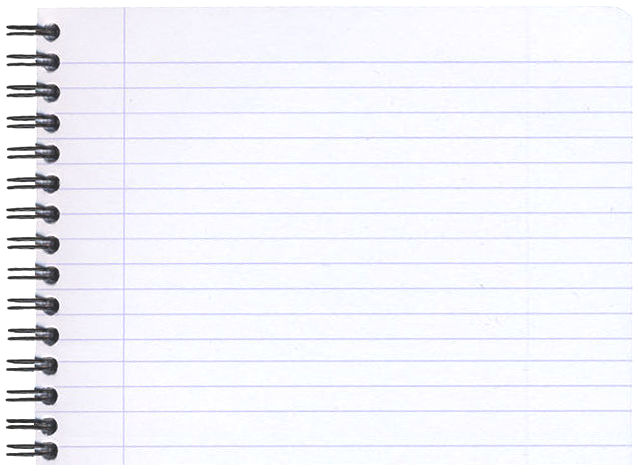 Liebes Tagebuch, heute hat mich ……………………………….. angerufen. Sie war so ……………………………….. und ……………………………….. ! Sie hat Leon in der ……………………………….. getroffen und Leon hat sie angesprochen. Leon war ganz ………………………………… Ich glaube, dass er in Marie ……………………………….. ist. Und ich bin auch sicher, dass Marie ihn ………………………………… . Morgen haben Leon und Marie ein “Rendez-vous”. Sie gehen in die ……………………………….. am Marktplatz. Marie hat wirklich Glück!verliebt / liebt / Eisbar / Marie / aufgeregt / Mensa / rot / nervös